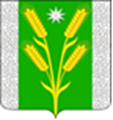 СОВЕТ БЕЗВОДНОГО СЕЛЬСКОГО ПОСЕЛЕНИЯКУРГАНИНСКОГО РАЙОНАРЕШЕНИЕот 25.01.2022 года                                                                                          № 120поселок СтепнойОб утверждении расходов, направленных за счет собственных свободных остатков денежных средств    бюджета Безводного сельского поселения Курганинского районана 1 января 2022 г.На основании статьи 96 Бюджетного кодекса Российской Федерации, решения Совета Безводного сельского поселения Курганинского района от 22 декабря 2021 года № 112 «О бюджете Безводного сельского поселения Курганинского района на 2022 год» Совет Безводного сельского поселения Курганинского района решил:1.Утвердить расходы, направленные за счет собственных свободных остатков денежных средств бюджета Безводного сельского поселения на 1 января 2022 года в сумме 20000 (двадцати тысяч) рублей, в том числе по разделам и подразделам функциональной классификации расходов бюджетов Российской Федерации согласно приложению.2.Контроль за выполнением настоящего решения оставляю за собой.3.Решение вступает в силу со дня его подписания.Глава Безводного сельскогопоселения								Н.Н. Барышникова